Схема движения«Дом - школа – дом»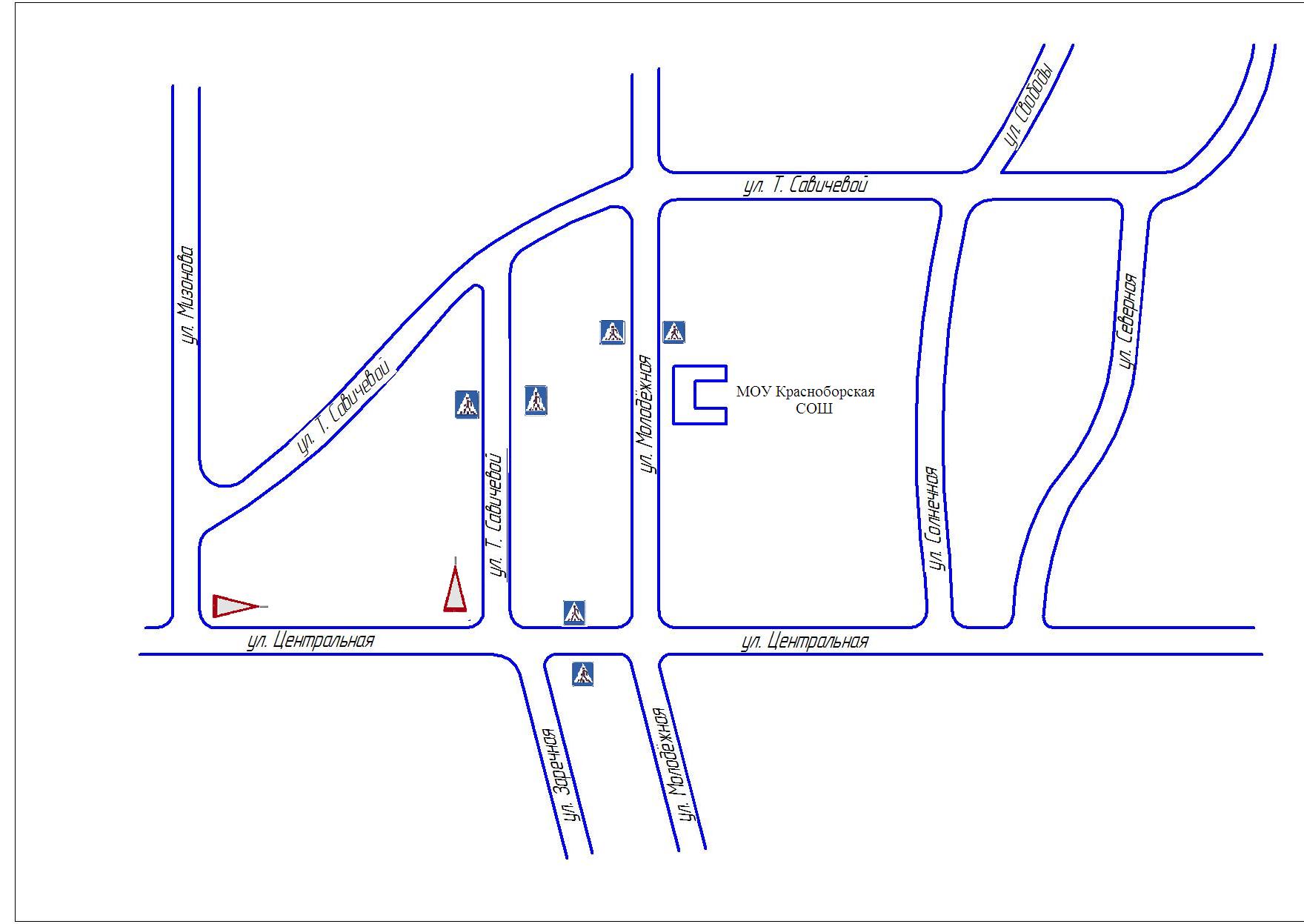                        направления движения детей в школу                        направления движения детей из школы домой